适用启运港退税政策的启运港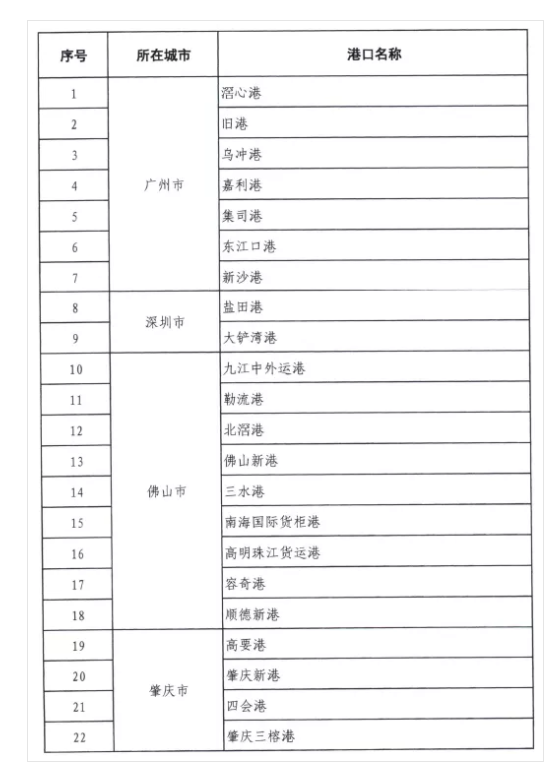 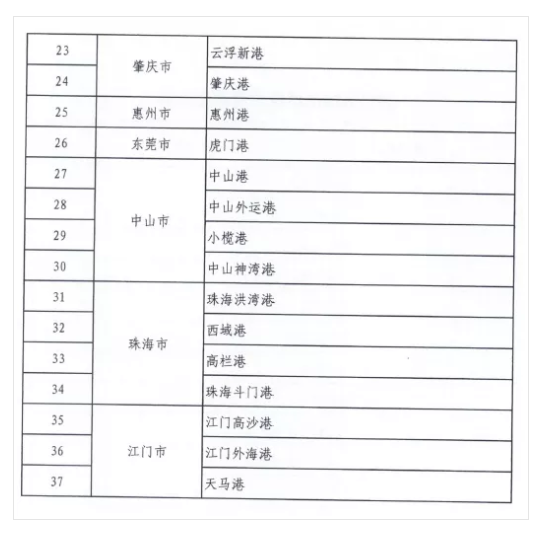 